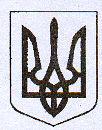 У К Р А Ї Н АЖовківська міська радаЛьвівського району Львівської областіВИКОНАВЧИЙ  КОМІТЕТРІШЕННЯвід 16.04.2021 р.    №33	                  м. ЖовкваПро зарахування гр. Паньківа А. В.на облік громадян, що потребуютьполіпшення житлових умов     Розглянувши заяву гр. Паньків А. В., жителя м. Жовква, вул. С. Петлюри, буд. 1а, кв. 24, про зарахування на квартирний облік громадян, що потребують поліпшення житлових умов, керуючись ст. 30 Закону України «Про місцеве самоврядування в Україні», ст. 39 Житлового кодексу Української РСР, Постанови від 11 грудня 1984 року № 470 «Про затвердження правил обліку громадян, які потребують поліпшення житлових умов і надання їм жилих приміщень в Українській РСР» та Постанови Кабінету Міністрів України від 23 липня 2008 р. № 682 «Про порядок взяття громадян на соціальний квартирний облік, їх перебування на такому обліку та зняття з нього», враховуючи пропозиції житлово-побутової комісії, виконавчий комітет  Жовківської міської радиВ И Р І Ш И В:Зарахувати гр. Паньківа Андрія Васильовича, працівника УСБУ у Львівській області, склад сім’ї з 4-х чоловік, який проживає в м. Жовква по вул. Семена Петлюри 1А, кв. 24, на квартирний облік в списки загальної та позачергової черги для отримання житла та поліпшення житлових умов.  Міський голова				                         Олег ВОЛЬСЬКИЙ